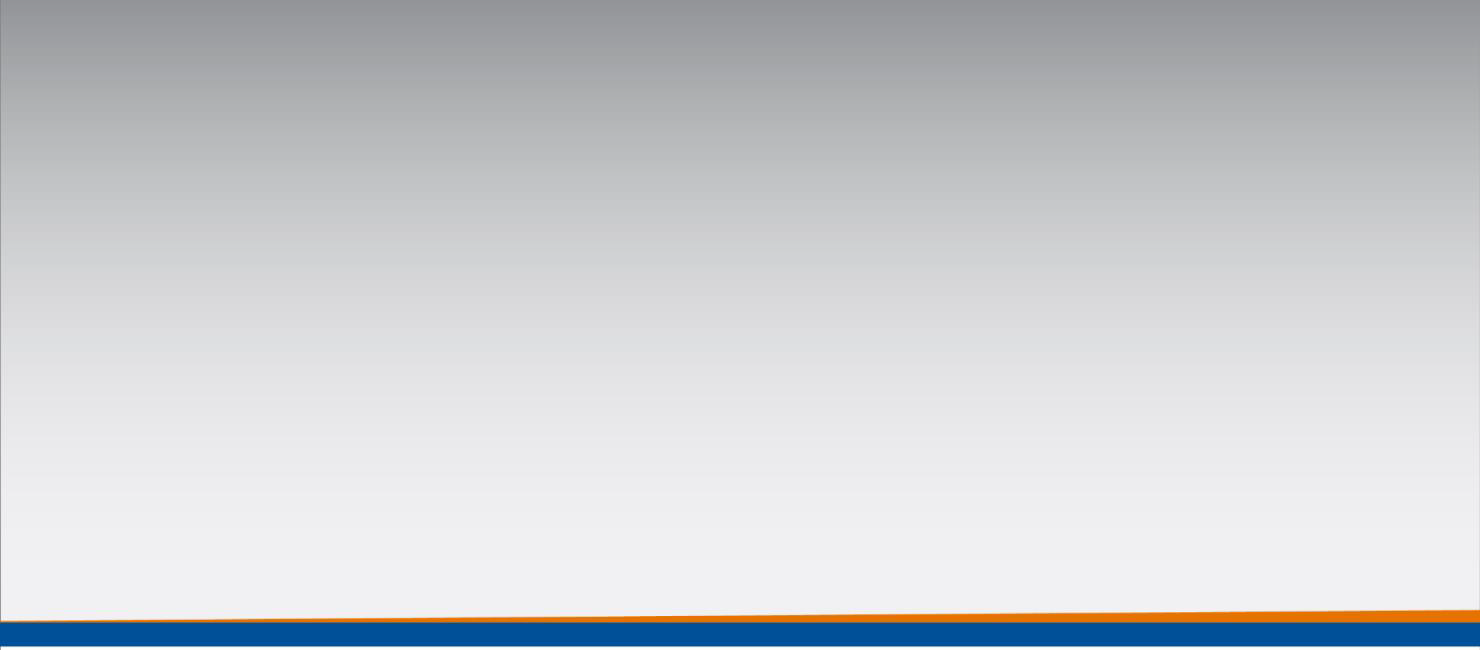 PROGRAMA SECTORIAL DE TURISMO 2015-2021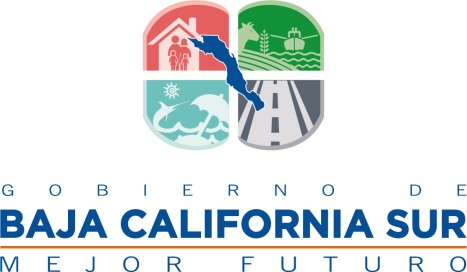 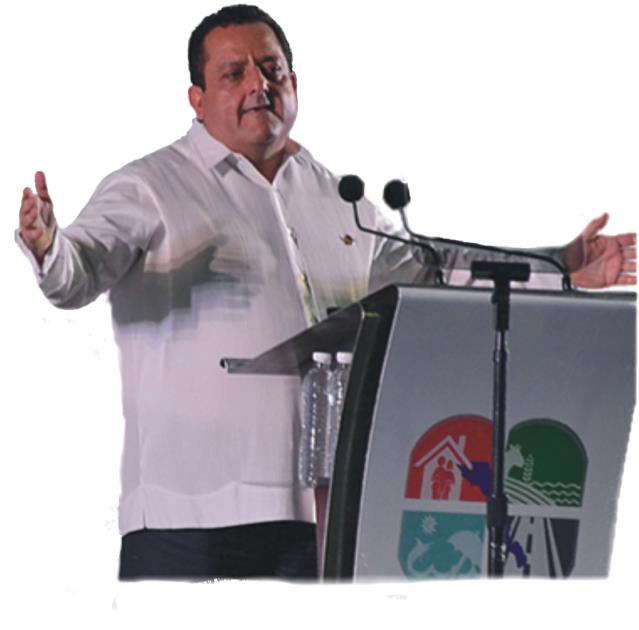 “El turismo es nuestra principal fortaleza…Ser una potencia turística es nuestro orgullo y condición necesaria…Hay que seguir expandiendo el turismo, pero hay que convertirlo en palanca del desarrollo de otros sectores. Que abarque más y que incluya a más…”Carlos Mendoza Davis Gobernador de Baja California Sur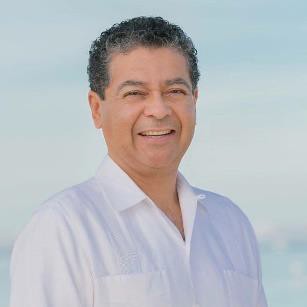 El turismo representa para Baja California Sur la principal actividad económica al ser el mayor generador de empleos, bienestar económico y social. Además de su relevancia económica, el turismo significa la gran oportunidad para consolidar a la entidad como el mejor destino turístico del Pacífico mexicano y, por extensión, fortalecer los demás sectores de la economía estatal.Nuestra riqueza ambiental y el patrimonio cultural, únicos en el contexto nacional, nos ofrecen una amplia gama de recursos turísticos por desarrollar. Significa grandes retos, pero contamos con la experiencia e infraestructura suficientes para afirmar que el turismo es el presente y futuro de Baja California Sur.Los objetivos y metas del presente Programa Sectorial de Turismo se fundamentan primeramente en los ejes fundamentales del Plan Estatal de Desarrollo 2015-2021, pero también en otros instrumentos de planeación turística como el Plan Nacional de Desarrollo y el Programa Sectorial de Turismo federal.La suma de esfuerzos entre los tres órdenes de gobierno, la iniciativa privada y la sociedad en su conjunto, fijarán las bases para que el mejor futuro turístico de Baja California Sur se construya de manera participativa, sustentable y de largo alcance. El turismo no será posible si no es con la suma de voluntades y compromisos que todos los actores involucrados en el sector turístico adopten para alcanzar el mejor futuro en Baja California Sur.Luis Genaro Ruiz Hernández Secretario Estatal de Turismo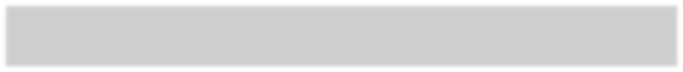 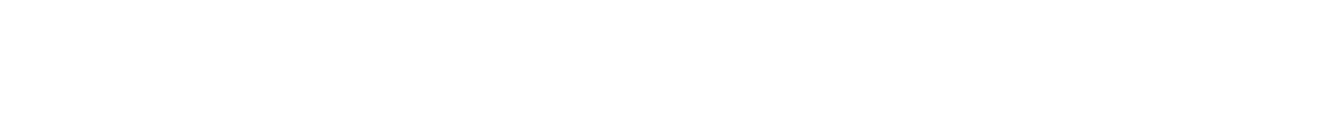 IntroducciónMarco LegalProceso de Integración del Programa Sectorial de TurismoMatriz FODAAlineación con los instrumentos de planeación del desarrolloDiagnóstico SectorialMisión y visión institucionales.Objetivos, estrategias, líneas de acción y metasIndicadores del desempeño.Transparencia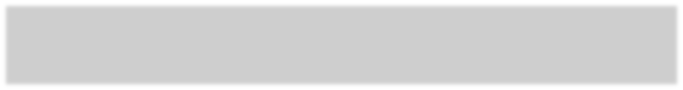 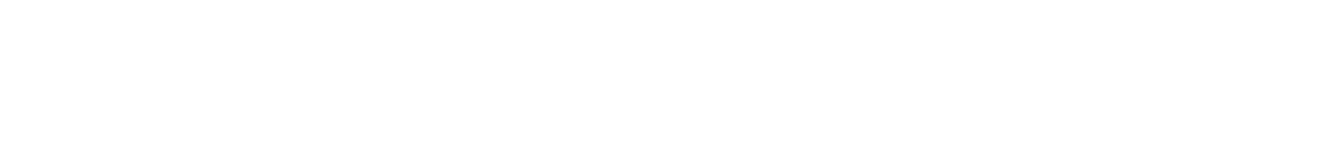 El Programa Sectorial de Turismo forma parte de los instrumentos de la planeación estratégica que el Gobierno de Baja California Sur implementa para que los ejes fundamentales del desarrollo se concreten en el sector turístico. La evolución de la actividad turística en Baja California Sur en las últimas décadas ha sido denotada. Sus principales indicadores nos confirman que la actividad económica más relevante es y será el turismo.El turismo es una actividad económica transversal, ya que la cadena de servicios turísticos involucra diversas actividades, pero también es capaz de beneficiar a otros sectores económicos no vinculados tradicionalmente. De ahí la relevancia de implementar una política turística transversal, que involucre no sólo al sector turístico sino a los otros sectores productivos que poseen cualidades susceptibles de incorporar al sector turístico.Las objetivos y metas contenidas en el presente instrumento de planeación consideran los grandes objetivos sectoriales de la nación, pero también responden a la situación que guarda nuestra actividad turística en el ámbito estatal donde se identifican grandes avances, pero también áreas de oportunidad para que toda Baja California Sur alcance niveles de competitividad que lo conviertan en un referente nacional e internacional en materia turística.Los grandes ejes del desarrollo turístico los establece el Plan Estatal de Desarrollo 2015-2021, siendo éstos la infraestructura física, la infraestructura humana y la diversificación económica. De éstos, emanan los 5 componentes y subcomponentes específicos del presente Programa Sectorial de Turismo. En éstos, se resumen los objetivos, metas y líneas de acción específica que se emprenderán para cumplir con el objetivo general del Gobierno del Estado de Baja California Sur, el cual busca consolidar a  la entidad como  un estado líder  en desarrollo humano sostenible con una economía diversificada y sustentable que contemple, al menos: inversión, turismo, pesca y oportunidades para todos.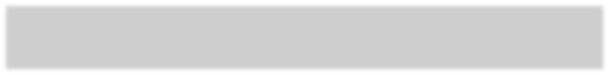 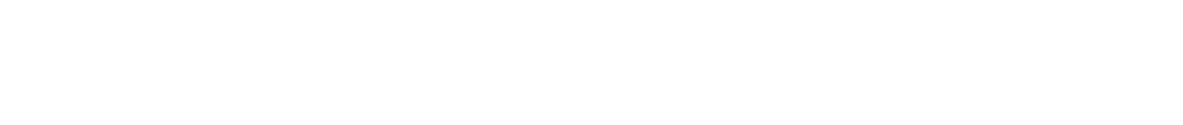 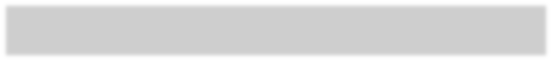 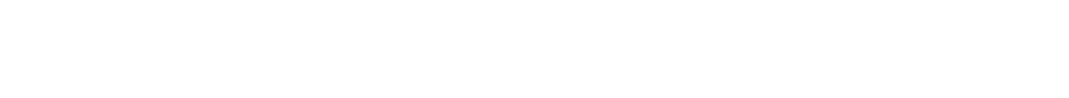 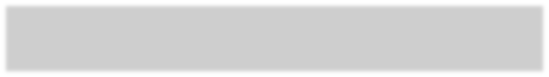 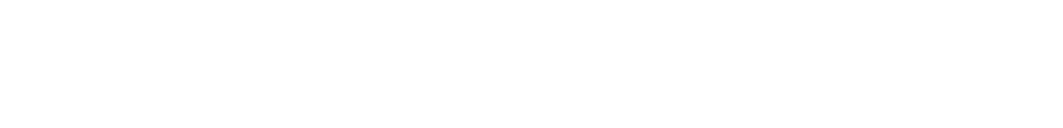 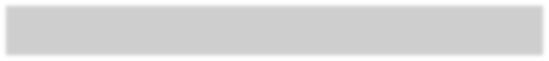 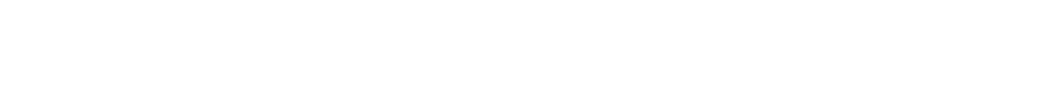 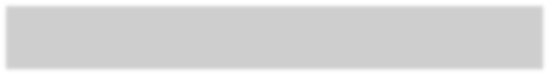 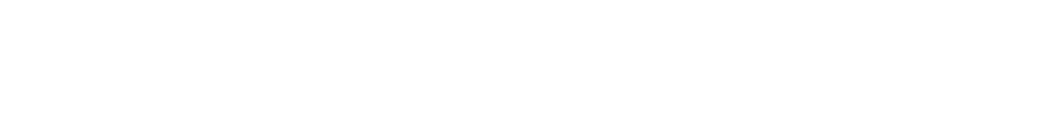 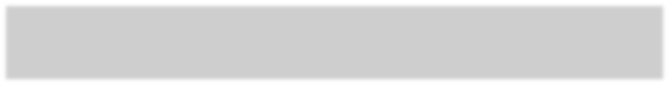 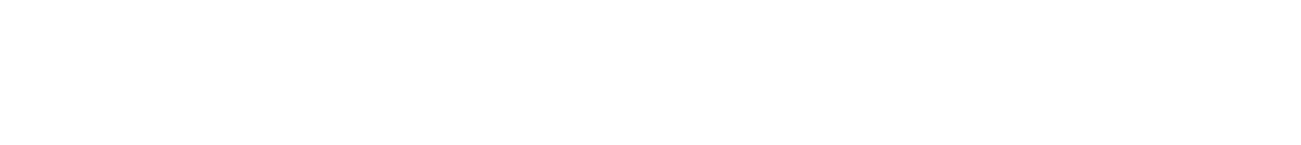 Para la integración del Plan Estatal de Desarrollo y del Programa Sectorial de Turismo de Baja California Sur, la Secretaría de Turismo organizó foros de consulta a nivel estatal con los principales actores del sector turístico.Guerrero Negro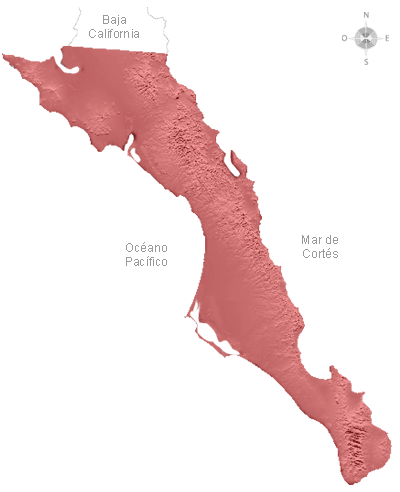 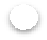 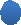 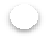 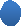 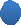 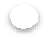 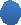 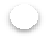 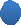 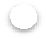 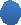 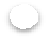 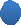 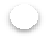 San IgnacioSanta RosalíaH. MulegéLoretoLópez MateosSan CarlosCd. ConstituciónLa PazCabo San Lucas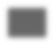 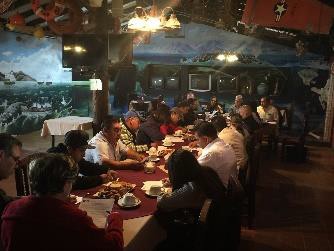 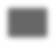 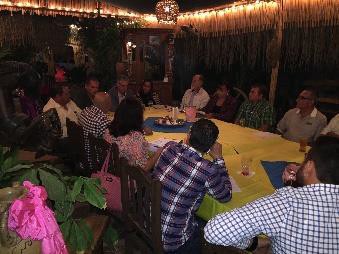 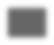 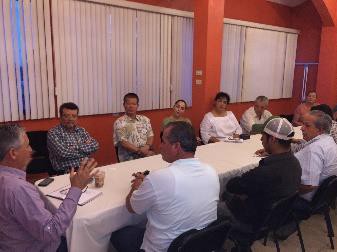 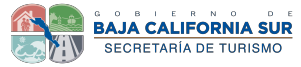 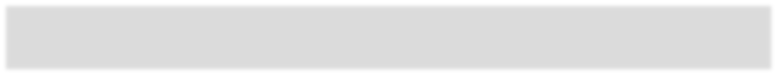 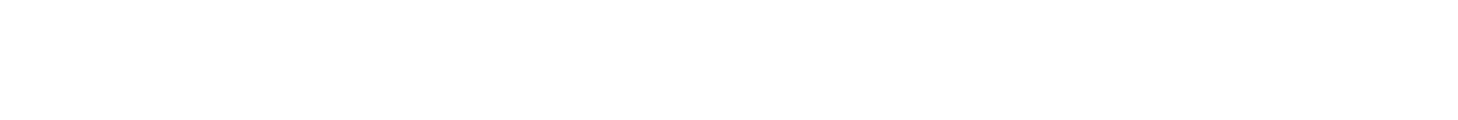 INFRAESTRUCTURA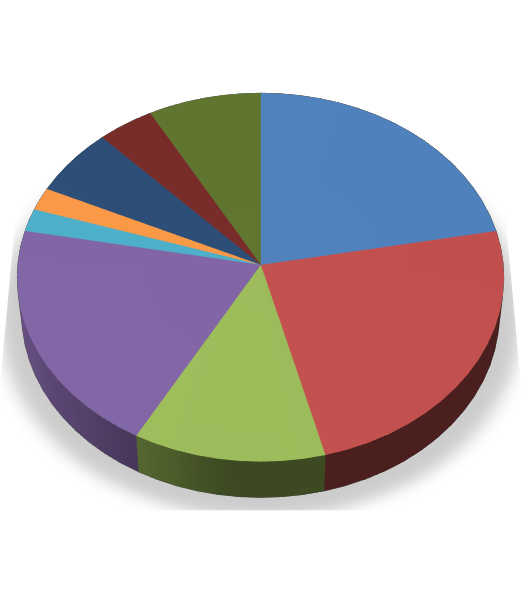 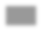 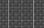 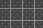 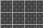 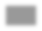 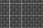 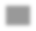 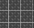 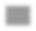 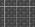 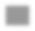 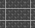 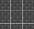 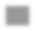 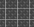 CAPACITACIÓN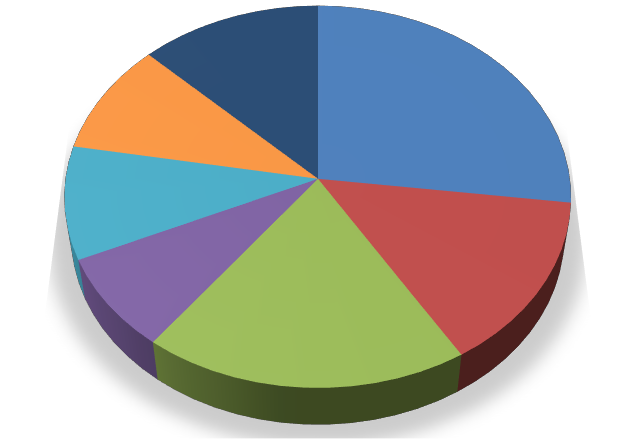 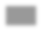 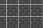 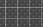 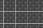 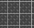 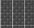 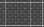 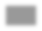 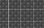 PROMOCIÓN TURÍSTICA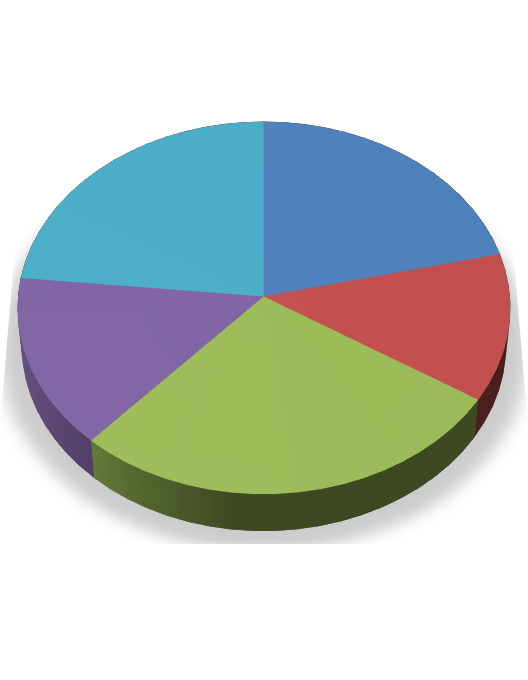 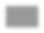 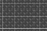 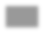 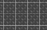 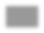 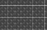 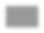 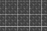 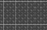 23%21%15%13%28%.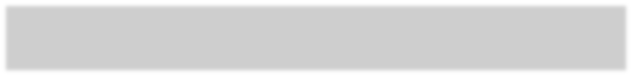 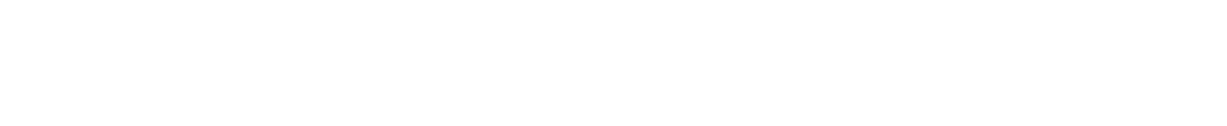 Se estableció una matriz FODA a fin de determinar cuáles son los retos que enfrenta el estado para alcanzar esa visión que se persigue: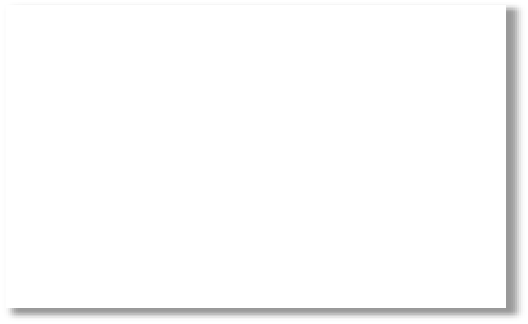 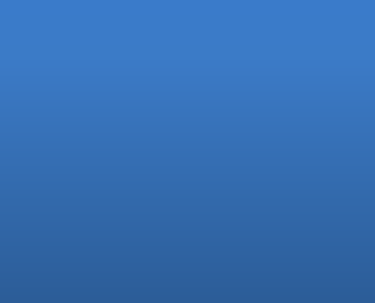 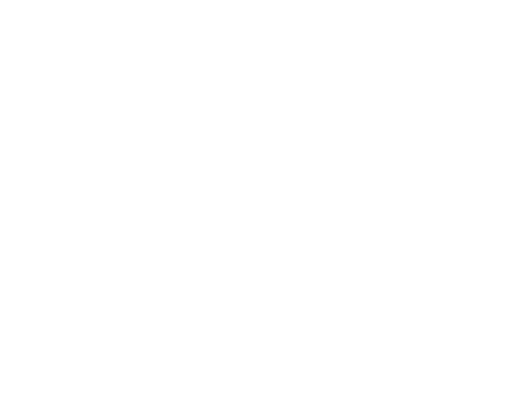 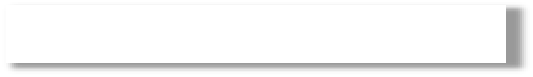 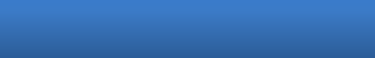 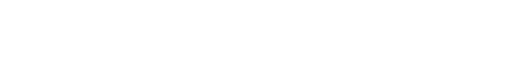 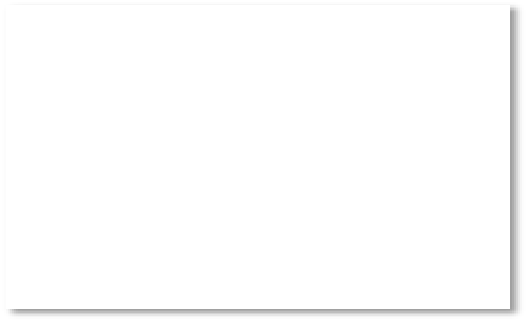 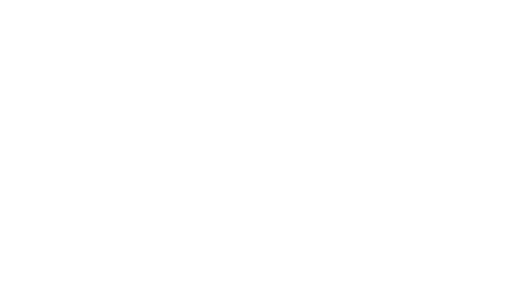 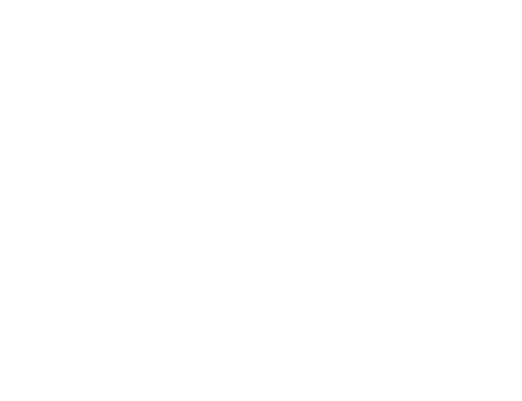 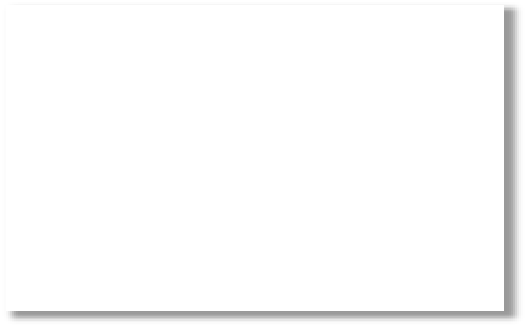 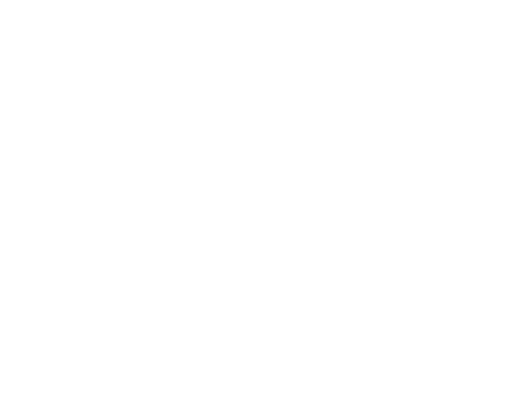 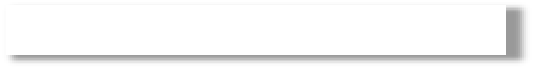 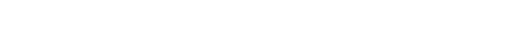 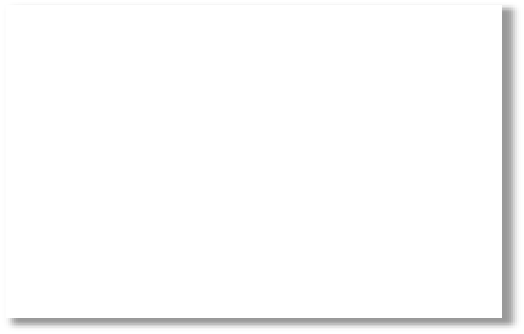 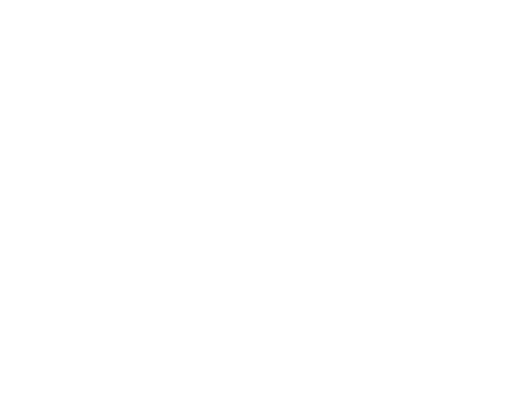 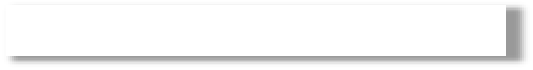 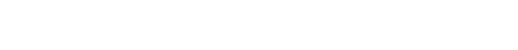 Las fortalezas determinadas por la matriz indican que Baja California Sur cuenta con los recursos naturales y culturales suficientes para diversificar su oferta turística por regiones y municipios. Además, existe un gran polo de desarrollo turístico que significa un potencial mercado de atracción a los destinos turísticos menos consolidados. De igual forma, la inversión pública y privada que se ha destinado para el desarrollo de la industria turística es una fortaleza que debe aprovecharse para acceder a más mercados. En ese mismo sentido, otra de las grandes ventajas competitivas de la entidad es la diversidad en las vías de acceso a los destinos turísticos de Baja California Sur, lo que potencia mercados específicos como son el turismo aéreo, náutico y carretero.Sin embargo, la matriz también advierte áreas de oportunidad que atender para cumplir con los objetivos sectoriales ante ciertas debilidades. En especial, la desigualdad en el nivel de desarrollo turístico de los destinos estatales. Se advierte la doble necesidad no sólo de consolidar los destinos turísticos desarrollados, sino estimular el crecimiento en aquellos que aún no han despuntado en el panorama turístico nacional e internacional. La debilidad que se presenta ante la falta de producto turístico es uno de los motivos que reducen los flujos turísticos y la estadía en estos destinos, lo que exige estimular la creación de producto turístico de calidad en compañía de los actores productivos de dichas regiones. De igual forma, la falta de cultura turística y calidad en el servicio, se convierte en otra área de atención mediante la capacitación permanente, lo que permitirá cumplir con las metas sectoriales.Baja California Sur posee enormes oportunidades para consolidar al turismo como la palanca del desarrollo económico estatal. Especialmente, la matriz detecta la cercanía de mercados de alto poder adquisitivo que deben significar el primer objetivo de posicionamiento de los destinos estatales. También destaca la oportunidad de aprovechar el potencial de recursos naturales e históricos para diversificar la oferta y consolidar otros mercados más allá del tradicional segmento de sol y playa.Siendo el turismo una actividad transversal en donde al mismo tiempo se entrecruzan diversas actividades económicas, el turismo por su propia dinámica, en el caso de Baja California Sur, presenta como una de sus principales amenazas los fenómenos naturales que impactan sobre la infraestructura turística y detienen la dinámica del sector. Factores de índole económico que trastoquen las economías de mercado y la actividad financiera mundial, se convierten también en una seria amenaza para la actividad turística de la entidad. Por lo que habrán de establecersemecanismos que establezcan protocolos de seguridad y respuesta inmediata ante casos de contingencia ambiental y, habrán de diseñarse políticas alternas de atención ante crisis económicas o financieras que interrumpan el crecimiento turístico.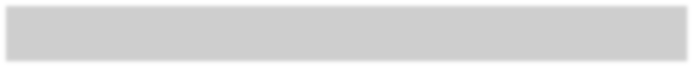 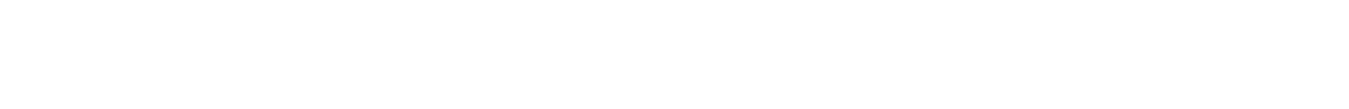 Para el desarrollo del Programa, se tomaron en cuenta los objetivos, ejes, estrategias y metas contenidas en diversos instrumentos de planeación de la política pública.El Plan Nacional de Desarrollo 2013-2018, específicamente para el sector turístico, establece en su objetivo 4.11 “Aprovechar el potencial turístico de México para generar una mayor derrama económica en el país”. Del cual se desprenden las siguientes estrategias:Estrategia 4.11.1. Impulsar el ordenamiento y la transformación del sector turístico. Estrategia 4.11.2. Impulsar la innovación de la oferta y elevar la competitividad del sector turístico.Estrategia 4.11.3. Fomentar un mayor flujo de inversiones y financiamiento en el sector turismo y la promoción eficaz de los destinos turísticos.Estrategia 4.11.4. Impulsar la sustentabilidad y que los ingresos generados por el turismo sean fuente de bienestar social.El Programa Sectorial de Turismo 2013-2018 se inscribe en el esfuerzo de planeación estratégica de la Administración Pública Federal y se deriva del PND 2013-2018, destacan 5 objetivos principales:Objetivo 1. Transformar el sector turístico y fortalecer esquemas de colaboración y corresponsabilidad para aprovechar el potencial turístico.Objetivo 2. Fortalecer las ventajas competitivas de la oferta turísticaObjetivo 3. Facilitar el financiamiento y la inversión público-privada en proyectos con potencial turísticoObjetivo 4. Impulsar la promoción turística para contribuir a la diversificación de mercados y el desarrollo y el crecimiento del sector.Objetivo 5. Fomentar el desarrollo sustentable de los destinos turísticos y ampliar los beneficios sociales y económicos de las comunidades receptorasLos objetivos, estrategias y líneas de acción del ámbito federal se han alineado a la política estatal y se pueden apreciar en la matriz de alineación anexa al presente.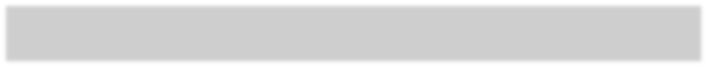 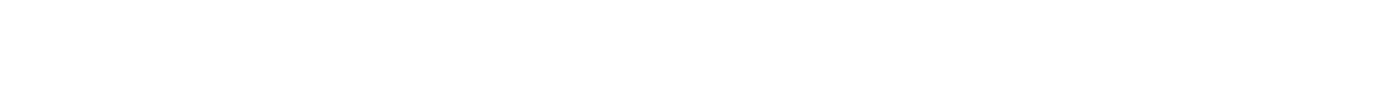 El sector económico predominante en la entidad es el sector terciario, que constituye el 73 por ciento del Producto Interno Bruto estatal; la población ocupada se concentra en el sector terciario de la economía. Al cuarto trimestre de 2015, fue de 250 mil 118 personas, que significan el 69 por ciento del total de la población ocupada; y registró un aumento de 1.5 por ciento en comparación al mismo periodo del año 2014; dentro de este sector, restaurantes y servicios de alojamiento registró 48 mil 313 empleos, cifra superior 4.5 por ciento a la registrada en el mismo trimestre del año anterior.Población ocupada en el sector terciario en BCS Cuarto trimestre 2005-2015300,000250,000200,000169,903     170,505195,759     197,302     201,733     206,478235,456     236,890     240,097     246,384     250,118150,000100,00050,0000IV-05	IV-06	IV-07	IV-08	IV-09	IV-10	IV-11	IV-12	IV-13	IV-14	IV-15Específicamente en el sector de servicios de alojamiento temporal y de preparación de alimentos y bebidas en el cuarto trimestre de 2015 la población ocupada fue de 48 mil 313 personas.Población ocupada en Restaurantes y servicios de alojamiento en BCS Cuarto trimestre 2005-201560,00050,00040,00030,00046,043	46,239	48,31320,00010,0000IV-05	IV-06	IV-07	IV-08	IV-09	IV-10	IV-11	IV-12	IV-13	IV-14	IV-15En la entidad actualmente la oferta de cuartos de hospedaje asciende a 21 mil 381 cuartos, lo cual representa una recuperación de la infraestructura de hospedaje con respecto a los 15 mil 792 cuartos registrados el año anterior después de los daños ocasionados por el huracán Odile; el 73 por ciento de los cuartos se concentra en el destino de Los Cabos; el 15 por ciento en La Paz; y 12 por ciento en el resto de los destinos.Es importante considerar que al cierre del año 2015, Los Cabos contará con 1,066 nuevos cuartos de hospedaje y para los próximos años se esperan más de 4 mil unidades nuevas en el inventario de cuartos de hotel.En relación a la conectividad aérea en los principales destinos turísticos, Los Cabos es el que cuenta con mayor conectividad con 23 destinos de Estados Unidos, 10 destinos de Canadá y 6 destinos Nacionales; La Paz, tiene conectividad con 11 destinos nacionales; y Loreto 2 destinos internacionales y 6 destinos nacionales.Por lo anterior, es necesario generar las condiciones para que la conectividad continúe creciendo y que siga manteniendo su liderazgo; para el destino de La Paz es importante que recupere la conectividad internacional ya que es un área de oportunidad, asimismo en el caso de Loreto es importante aumentar su conectividad internacional y fortalecer su conectividad con los principales mercados nacionales.Durante el año 2015 la llegada de pasajeros totales en Los Cabos ascendió 1,826.5 miles de pasajeros totales; en La Paz 341.2 miles de pasajeros totales; en Loreto31.2 miles de pasajeros totales siendo un total en los tres aeropuertos de 2,198.9 miles de pasajeros totales.La captación de turismo extranjero en Los Cabos en el año 2015 ocupó el primer lugar en el pacífico mexicano y tercer lugar nacional.El Municipio de Los Cabos es el cuarto destino del país con mayor número de habitaciones de 4 y 5 estrellas (11,745), el séptimo con mayor número de habitaciones totales, el tercer destino con mayor llegada de turistas internacionales y el segundo destino con más noches de hotel ocupadas por turistas internacionales sólo después de Cancún.La entidad es el cuarto estado con mayor recepción de turistas internacionales y el segundo estado del país con mayor número de noches de hotel reservadas por turistas internacionales, sólo detrás de Quintana Roo. Pero, al mismo tiempo, en promedio se trata de la entidad con la segunda mayor estadía promedio por parte de los turistas internacionales en el país con 5.43 días por turistas.Baja California Sur, registró en el año 2015 una ocupación hotelera de 62.82 por ciento y una estadía de 4.21 noches. Por destino turístico, Los Cabos registro 69.90 por ciento y una estadía promedio de 5.11 noches; en La Paz se registró una ocupación hotelera de 42.53 por ciento y una estadía de 1.80 noches; en Loretopor ciento y 1.79 noches.Por vía marítima en el año 2015 arribaron al Estado 463,629 pasajeros en crucero, destacando Cabo San Lucas con 411,207 cruceristas, además de que ocupó la segunda posición en el Pacífico y cuarta posición a nivel nacional.Por lo anterior, se puede establecer que este mercado se necesita seguir fortaleciendo para mantener el liderazgo de Los Cabos y posicionar mejor a losdestinos de La Paz y Loreto; de la misma manera necesita fortalecer al turismo náutico ya que la entidad cuenta con 1,614 espacios en marinas turísticas.A continuación, se presentan las series históricas de los cuatro indicadores más relevantes en materia turística en la entidad: porcentaje de ocupación, tarifa promedio, estadía promedio y llegada de visitantes vía aérea. En ellos podrán observarse diferencias y comportamientos distintos según el destino, lo que en sí mismo, exige retos diferentes debido a los desequilibrios regionales en su desarrollo turístico y objetivos, estrategias y metas diversas que se presentan en el siguiente apartado.LOS CABOS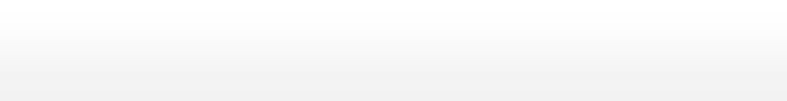 Fuente: Secretaría de Turismo, Data Tur.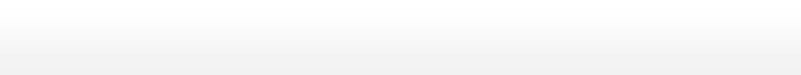 Fuente: Asociación de Hoteles de Los Cabos, establecimientos hospedaje de Los Cabos.Fuente: Secretaría de Turismo, Data Tur.Llegada de pasajeros totales vía aérea en Los Cabos (miles)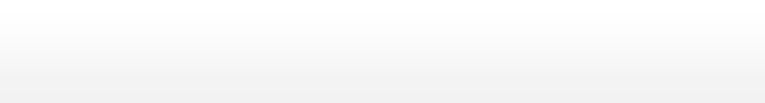 2007-20152,000.001,450.70	1,494.50	1,310.20	1,372.80	1,403.50	1,509.301,693.90	1,642.60	1,826.501,000.000.002007	2008	2009	2010	2011	2012	2013	2014	2015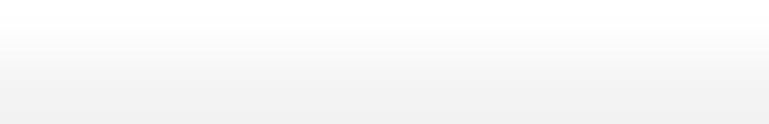 Fuente: Grupo Aeroportuario del Pacífico (GAP).LA PAZ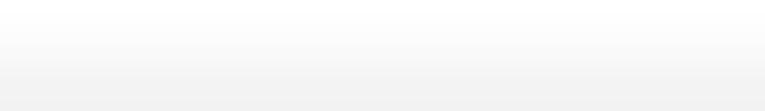 Fuente: Secretaría de Turismo, Data Tur.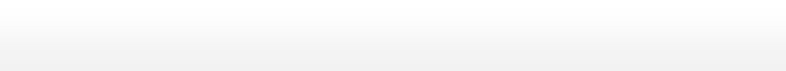 Fuente: Asociación de Hoteles de La Paz, establecimientos hospedaje de La Paz.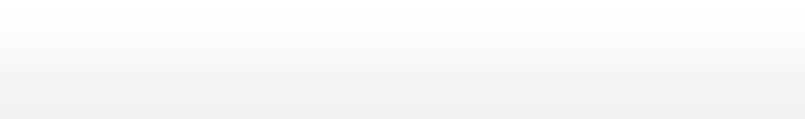 Fuente: Secretaría de Turismo, Data Tur.Fuente: Grupo Aeroportuario del Pacífico (GAP).LORETO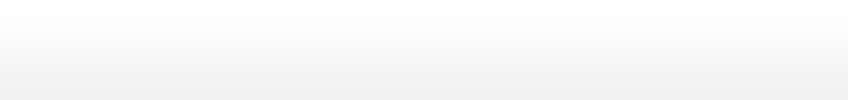 Fuente: Secretaría de Turismo, Data Tur.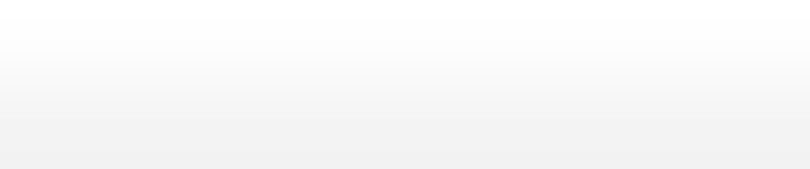 Fuente: Asociación de Hoteles de Loreto, establecimientos hospedaje de Loreto.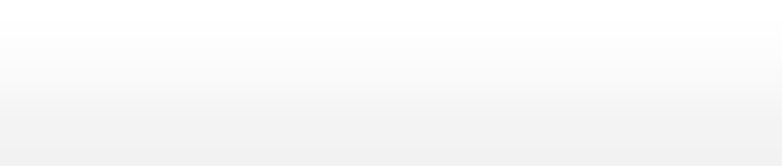 Fuente: Secretaría de Turismo, Data Tur.Fuente: Aeropuertos y Servicios Auxiliares (ASA).Como se puede apreciar en el comportamiento de los principales indicadores descritos, Baja California Sur enfrenta retos diferentes según el destino del que se trate. De esta forma se confirma la necesidad de incrementar la estadía en aquellos donde el indicador sea bajo. Y ésta será posible si se incrementa el tiempo de atractividad turística en dichos destinos, para lo cual se requieren acciones específicas que generen y diversifiquen el producto turístico. De igual forma, la llegada de pasajeros vía aérea es otro de los retos que habrán de enfrentar estos destinos, por lo que es necesario consolidar acciones tendientes también a fortalecer el incremento de rutas y frecuencias aéreas.La tarifa promedio es resultado también de la oferta y la calidad en la prestación de los servicios turísticos. En este sentido, se habrá de emprender acciones de capacitación que atiendan esta problemática y eleven la calidad en la prestación de los servicios turísticos.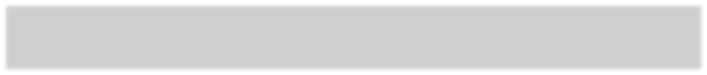 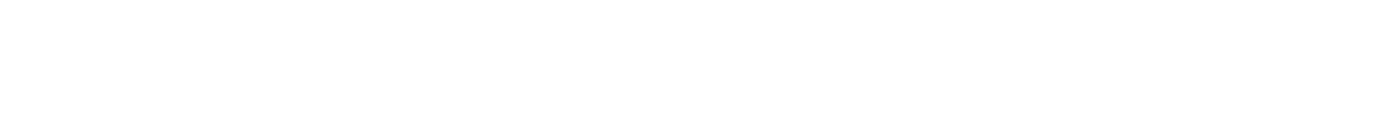 Que Baja California Sur sea el principal destino turístico del Pacífico Mexicano, reconocido a nivel internacional por los estándares de calidad y oferta turística excepcional, competitivo y sustentable, que vincule a los demás sectores productivos e incida en el bienestar social de los sudcalifornianos.Incidir en el desarrollo del sector turístico, a través del impulso a la inversión pública y privada en infraestructura y servicios turísticos, promoción de los destinos a nivel nacional e internacional, capacitación del recurso humano y consolidación del sector empresarial para que Baja California Sur se convierta en una potencia turística.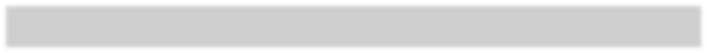 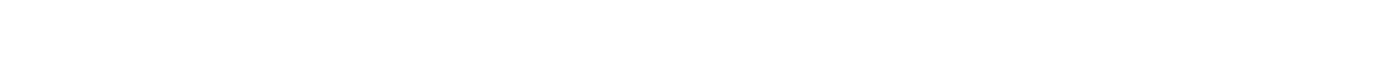 El Plan Estatal de Desarrollo 2015-2021 de Baja California Sur, establece al turismo como una actividad determinante para el desarrollo de la entidad, es por eso que le considera de manera directa en dos de los cinco ejes fundamentales: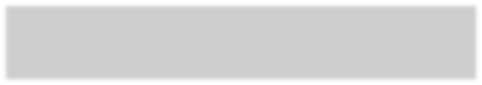 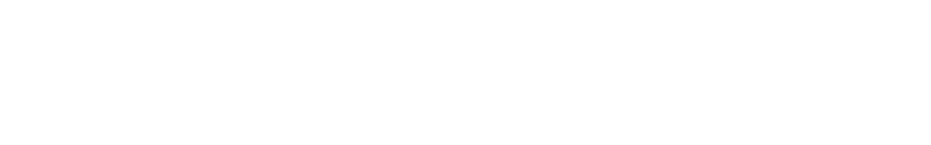 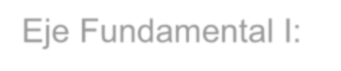 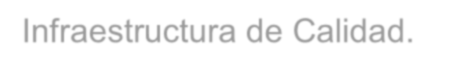 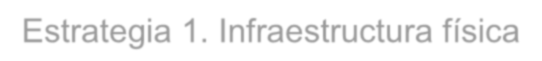 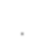 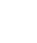 Componentes:Conectividad. Líneas de acción enfocadas a mejorar: carreteras, terminales aéreas, recintos portuarios y marítimos, terminales terrestres, etc.Infraestructura Económica. Líneas de acción: 1. Gestionar la inversión pública y estimular la inversión privada para el desarrollo de la infraestructura turística básica y secundaria a los servicios turísticos;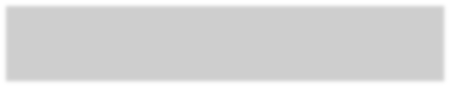 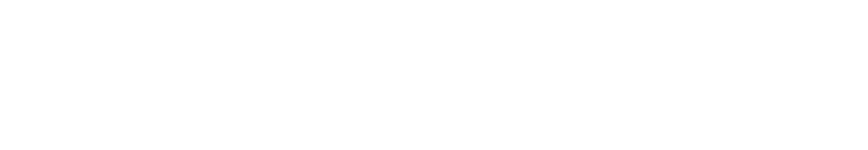 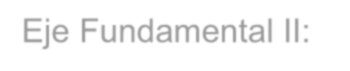 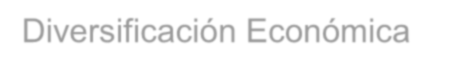 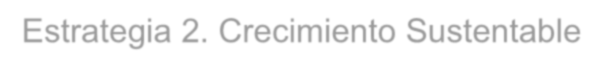 En este eje fundamental, el Plan Estatal de Desarrollo establece cuatro subcomponentes del Turismo: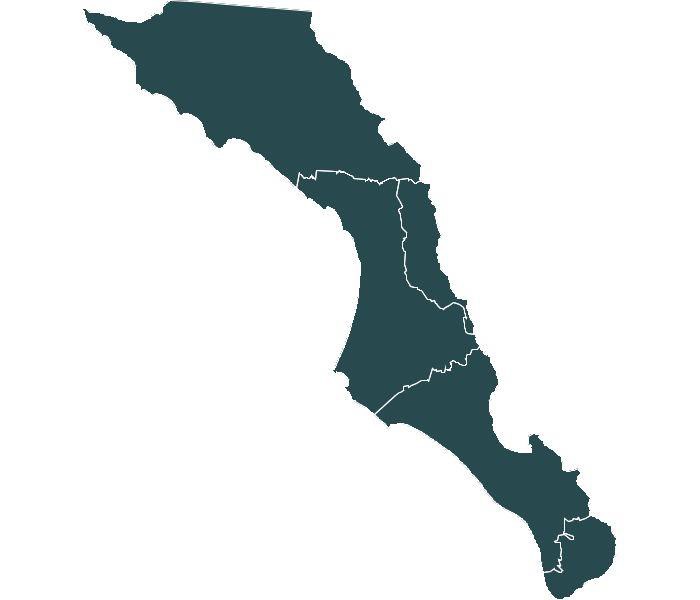 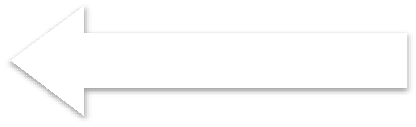 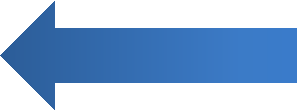 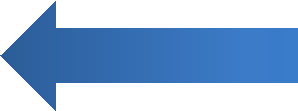 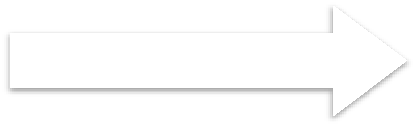 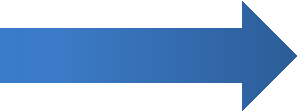 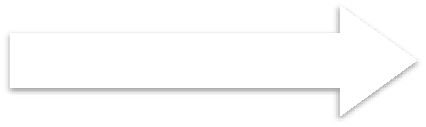 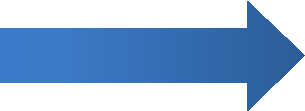 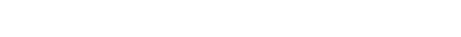 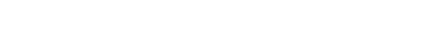 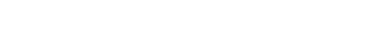 Son estos los cuatro objetivos principales en los que se concentrará la política turística del Gobierno del Estado conforme a lo establecido en el Plan Estatal de Desarrollo 2015-2021. En este contexto, se describen a continuación dichos objetivos, sus metas, líneas de acción y e indicadores.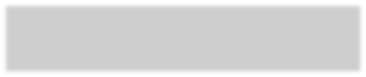 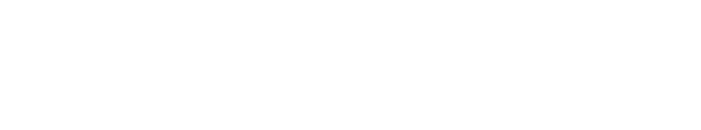 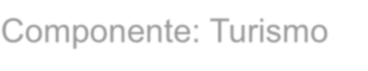 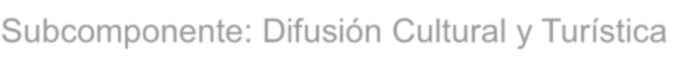 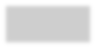 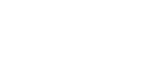 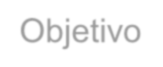 Posicionar a Baja California Sur como un destino turístico de excelencia en el ámbito nacional e internacional que permita fortalecer la economía de los destinos consolidados y emergentes de la entidad.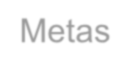 Incremento de turismo nacional e internacionalAumento en promoción turística nacional e internacional.Rutas turísticas establecidas novedosas y con integración de vocaciones regionales.Realizar  alianzas  estratégicas  entre  empresas  turísticas  nacionales  e internacionales.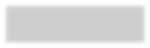 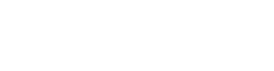 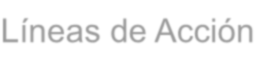 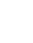 Trabajar con el sector empresarial y social en mecanismos fomenten el turismo nacional.Vigilar  y  garantizar  que  los  mecanismos  de  fomento  turístico  nacional integren costos atractivos en hospedaje, transporte y alimentación.Ampliar  la  promoción  turística  en  los  diversos  estados  de  la  república mediante la colaboración con entidades federales y estatales adecuadas.Generar rutas turísticas, en colaboración con las cámaras y empresas de nuestro estado, que potencien los atractivos regionales.Ampliar la promoción turística internacional en colaboración con las entidades federales adecuadas.Generar programas de valor que impulsen la diversificación del destino turístico.Promover los destinos de La Paz y Los Cabos, como destinos para el turismo de congresos y convenciones.Impulsar la promoción turística nacional e internacional, a través de medios masivos electrónicos o redes sociales.Desarrollar e implementar el Programa de Verificación y Protección al Turista.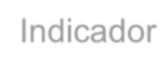 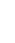 Llegada de turistas nacionales. Este indicador mide la afluencia turística reportada por el Compendio Estadístico del Turismo en México se miden los avances en la llegada de visitantes a nivel nacional en un determinado año.Llegada de turistas internacionales. De acuerdo a la medición antes señalada se evalúa cuál fue la llegada de turistas a nivel internacional.Participación en la llegada de turistas. En relación a la actividad turística en el país se toma en consideración que tanto ha influido el número de turistas en el país.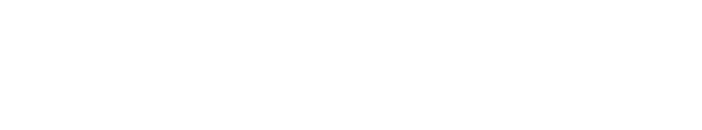 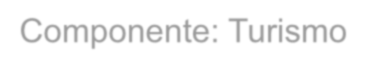 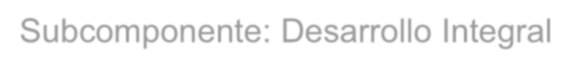 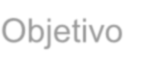 Participar del desarrollo del sector terciario mediante la capacitación que eleve la calidad en la prestación de sus servicios turísticos que vinculen las vocaciones regionales.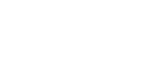 Con un programa específico de capacitación del sector terciario en diversas actividades.Fomentar el crecimiento del sector terciarioDesarrollar una oferta turística con enfoque gastronómico y cultural.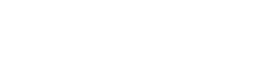 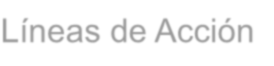 Realizar alianzas para la capacitación del sector terciario con entidades de educación y dependencias de gobierno.Garantizar que el sector terciario en sus actividades servicios turísticos cuenten con estándares de calidad.Crecimiento del sector terciario (Actividades de alojamiento y alimentos).Difundir  alimentos  regionales  mediante  promoción  turística  nacional  e internacional.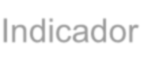 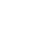 Crecimiento del sector terciario (actividades de alojamiento y alimentos). El Instituto Nacional de Estadística y Geografía lleva a cabo anualmente la medición del Producto Interno Bruto, uno de los sectores que lo componenes el de alojamiento y alimentos, mismo en el que mide la actividad turística en el país.Capacitaciones anuales. La Secretaría de Educación Pública realiza una medición del número de capacitaciones que realizan las entidades federativas, se ubica que tantas capacitaciones se han realizado anual.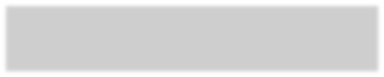 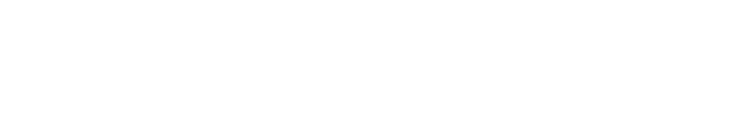 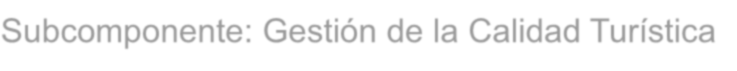 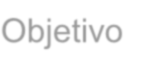 Elevar la calidad de los servicios turísticos a través de programas de capacitación a personal de contacto, mandos medios y gerencial que fortalezca el recurso humano del sector turístico y garantice la permanencia de fuentes de empleo y bienestar económico y social.Contar con un padrón de proveedores confiables, reconocidos por su calidad.Recursos humanos certificados y con competencias para turismo de clase mundial.Incrementar la obtención de distintivos de calidad en servicios turísticosPromover la certificación de proveedores de servicio turístico, mediante alianzas con los sectores públicos y privados de educación, así como con las dependencias estatales y nacionales adecuadas.Incrementar el número de distintivos, dando apoyo económico o mediante alianzas estratégicas para lograr certificaciones en servicios turísticos.Capacitar al sector para servicios de clase mundial,partiendo de la formación de los sudcalifornianos y su incorporación al sector.Aumentar el número de personal con certificación en estándares de competencia “Atención a Comensales” y “Manejo Higiénico de Alimentos”.Aumentar el número de personal calificado conforme a las normas oficiales mexicanas: Guías de turistas y Guías de naturaleza y aventura en los cinco municipios.Certificación turística. Este indicador conforme al Compendio Estadístico del Turismo en México se cuantifica el número de distintivos otorgados en materia turística anualmente por entidad federativa.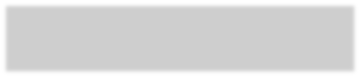 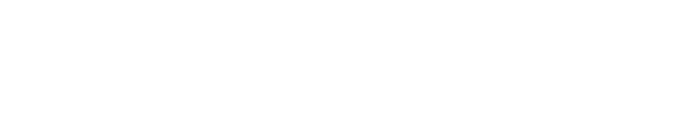 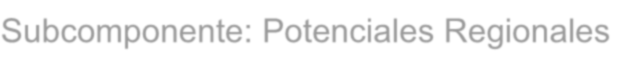 Estimular la generación de producto turístico específico y el desarrollo de empresas que se incorporen a la cadena de servicios turísticos que permitan la integración de recursos naturales y patrimoniales de las poblaciones o localidades tradicionales.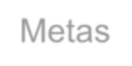 Contar con un programa de capacitación para prestadores de servicios turísticos en los municipios de B.C.S.Incrementar los índices de bienestar social y de calidad en la prestación de los servicios turísticos.Reducir los desequilibrios del desarrollo turístico regional.Incrementar la generación de bienes y servicios turísticos en las zonas con menor desarrollo turístico.Mantener e incrementar el número de Pueblos Mágicos en los destinos con esta denominación.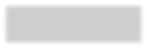 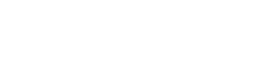 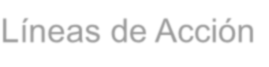 Fortalecer políticas de desarrollo turístico sustentable en beneficio de los bienes patrimoniales.Potenciar los recursos para la promoción turística y la generación de nuevos mercados.Promover una cultura de concientización sobre los bienes patrimoniales y la responsabilidad colectiva de su preservación.Impulsar la creación de empresas de turismo de naturaleza, aventura y cultural en todo el Estado. Diseñar planes de estímulos para la inversión privada en los destinos turísticos de la entidad.Diversificar la oferta de segmentos e innovación de productos turísticos.Vincular acciones en beneficio de las vocaciones regionales del estado.Implementación de premios y distintivos locales como estímulo a los prestadores de servicios turísticos.Implementar el programa “Conoce y viaja en tu estado” y el de turismo social.Implementar un Programa Anual de Cultura Turística y concientización en todos los niveles de educación en los cinco municipios.Crecimiento del sector terciario (actividades de alojamiento y alimentos). El Instituto Nacional de Estadística y Geografía lleva a cabo anualmente la medición del Producto Interno Bruto, uno de los sectores que lo componen es el de alojamiento y alimentos, mismo en el que mide la actividad turística en el país.Micro, pequeñas y medianas empresas en el Estado por cada 100 mil habitantes. Se obtendrá de los registros del Censo Económico que realiza el Instituto Nacional de Estadística y Geografía con la información de la Encuesta Intercensal de 2015.Cuartos disponibles promedio en los principales destinos turísticos. A partir de los resultados de la actividad hotelera que realiza de la Secretaría de Turismo, revisar el crecimiento del número de cuartos disponibles en los principales destinos turísticos.Crecimiento del  sector primario. Mide el avance del sector primario en relación al Producto Interno Bruto de las actividades primarias, su comparativo con años anteriores y el lugar que ocupa a nivel nacional.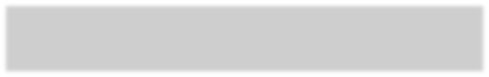 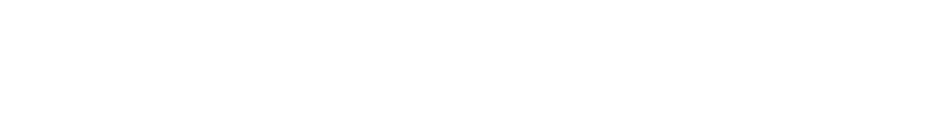 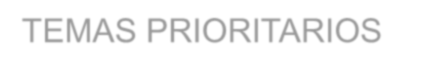 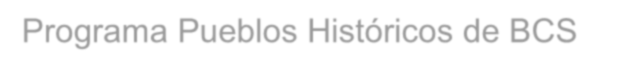 Fortalecer las potencialidades de ciertas regiones de Baja California Sur que por su legado histórico y cultural ofrecen condiciones para el desarrollo de la actividad turística en las líneas de producto cultural, de naturaleza y aventura, a fin de fortalecer las economías regionales y reactivar la generación de empleos y estímulo a la creación de empresas turísticas.Posicionar la marca turística “Pueblos Históricos”Establecer una ruta o circuito de localidades turísticas con esta denominaciónEstimular el incremento de los principales indicadores turísticos de estos destinos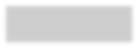 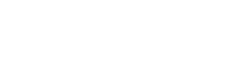 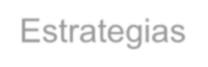 Eje Fundamental 2. Diversificación Económica. Estrategia 2. Crecimiento SustentablePromocionar el programa en medios electrónicos e impresos conforme a sus periodos de convocatoria.Designar localidades que cumplan con los criterios de selecciónEstablecer	y	ejecutar	programas	de	inversión	en	infraestructura	y mejoramiento de la imagen urbanaIdentificar necesidades y establecer acciones de capacitaciónImplementar programa específico de promoción turística de las localidades que formen parte del programaNúmero de denominaciones como Pueblos HistóricosNúmero de refrendos o certificados de permanencia en el programaPadrón de prestadores de servicios turísticos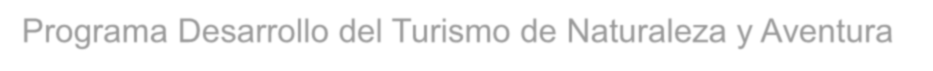 Consolidar la oferta de atractivos y actividades turísticas de naturaleza y aventura de manera sustentable, conforme a las vocaciones regionales, fortaleciendo la generación de producto turístico y la calidad en la prestación de los serviciosPosicionar a Baja California Sur como una potencia turística en la línea de producto de naturaleza y aventuraDesconcentrar la actividad turística del segmento de sol y playa y diversificar la ofertaContar con prestadores y empresas de servicios turísticos certificadasEje Fundamental 2. Diversificación Económica. Estrategia 2. Crecimiento SustentableDiagnosticar la situación que guarda la línea de productoElaborar catálogo de recursos y actividades en la línea de naturaleza y aventuraEstablecer alianzas con los prestadores de las comunidades receptoras para la implementación del programaParticipar  en  acciones  tendientes  a  proteger  el  patrimonio  natural  y culturalAcciones de capacitación específica por recursoAsesoría para la generación de empresas turísticasPromoción específica para esta línea de producto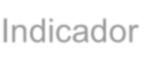 Número de prestadores de servicios turísticos capacitadosNúmero de campañas o acciones de promoción de la línea de producto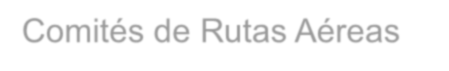 Coordinar esfuerzos en conjunto con los concesionarios aeroportuarios, socios comerciales, asociaciones de hoteleros y prestadores de servicios turísticos y autoridades de los tres órdenes de gobierno, para fortalecer la conectividad aérea de los aeropuertos de Baja California Sur e incrementar los flujos turísticos a la entidad.Posicionar a Baja California Sur como una de las entidades con mayor número de rutas, destinos y frecuencias aéreas a nivel nacional e internacionalIncrementar las rutas y frecuencias de los aeropuertos con menor actividadEstablecer políticas públicas a favor de la conectividad aérea de manera consensada con los actores de la actividadEje Fundamental 1. Infraestructura de Calidad. Estrategia 1. Infraestructura Física. Componente: ConectividadConvocar	a	los	comités	de	rutas	a	sesiones	ordinarias	y extraordinariasIdentificar mercados emergentes para generación de nuevas rutasCalendarizar citas de negocios con aerolíneas para la promoción y gestión de los destinos turísticos estatalesEstablecer campañas de promoción turística específica por destinos seleccionados.Número de visitantes vía aérea por destinoNúmero de campañas o acciones de promoción en el marco de los comités de rutas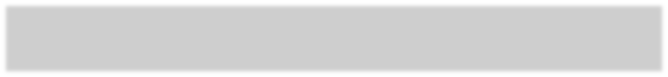 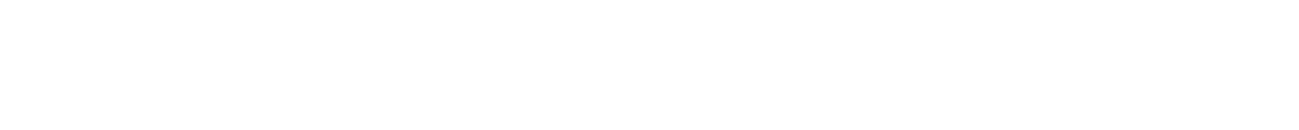 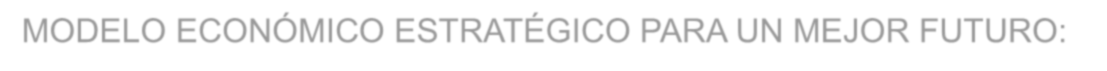 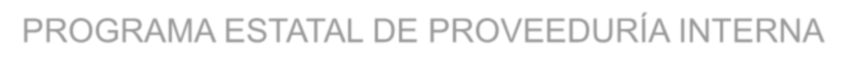 El modelo económico inserto en el Plan Estatal de Desarrollo consiste en aprovechar la gran capacidad de demanda del sector terciario, básicamente de las actividades turísticas para establecer canales de abasto y proveeduría interna a partir de la producción primaria y secundaria originada en el resto del Estado (La Paz y Los Cabos producen orgánicos y ganadería).La estrategia diseñada para este fin estará definida por el Programa Estatal de Proveeduría Interna, que relaciona operativamente y de manera directa y organizada a los productores, con los principales demandantes de productos primarios y manufacturados.En consecuencia, la tendencia deberá ser hacia el mejoramiento del mapa de asignación selectiva de la actividad económica, actualmente polarizada, con una distribución territorialmente más equitativa y productiva.En este contexto, la Secretaría de Turismo, en coordinación con las secretarías estatales de Desarrollo Económico, Pesca y Acuacultura y demás vinculadas al sector productivo de los tres órdenes de gobierno, participará como interlocutor y promotor de encuentros y mesas de negocio entre productores y prestadores de servicios turísticos, estableciendo puentes de comunicación que permitan el intercambio comercial entre los productores regionales y la industria turística.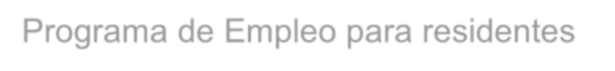 Coordinar esfuerzos en conjunto con la Secretaría del Trabajo y Previsión Social del Gobierno del Estado de Baja California Sur a fin de identificar, capacitar y profesionalizar el recurso humano local para su incorporación al mercado laboral del sector turístico.Desarrollar padrón del recurso humano sudcalifornianoCapacitar en el idioma inglés al recurso humano susceptible de incorporarse al sector turísticoEje Fundamental 1. Infraestructura Humana. Estrategia 2. Infraestructura Humana. Componente: IntelectualIntegrar padrón de aspirantes a empleo en las ferias de empleoIdentificar personas susceptibles de recibir capacitaciónCalendarizar programa de capacitación específico para el ProgramaNúmero de personas registradas en el padrónNúmero de cursos de capacitación y número de personas capacitadasAdemás de los indicadores que cada subcomponente del Programa Sectorial de Turismo 2015-2021 establece para medir el avance en el cumplimiento de los objetivos y metas establecidos, la Secretaría de Turismo dará continuidad a cuatro indicadores relevantes para medir el impacto de la actividad turística en sus tres principales destinos: Los Cabos, La Paz y Loreto.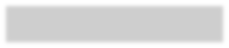 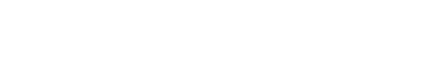 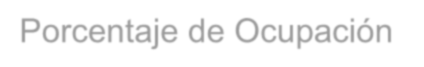 Se refiere al porcentaje de ocupación que reportan las asociaciones de hoteles mensualmente con relación al inventario total de cuartos en el destino. Con éste, se puede advertir el comportamiento en materia de alojamiento que presentan en los destinos por temporada o periodo vacacional.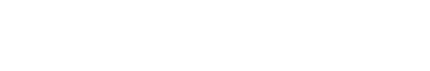 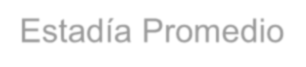 Mide la cantidad promedio de noches que se aloja un turista en un destino. Con este indicador se puede advertir el tiempo de atractividad turística que se ofrece por destino.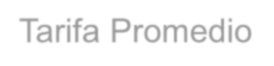 Establece el gasto promedio que disponen los turistas en los tres principales destinos de Baja California Sur, lo que permite estimar el poder adquisitivo, la derrama económica generada y el nivel de competencia de los destinos turísticos.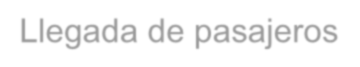 Indica la cantidad de pasajeros vía aérea que mensualmente llegan vía aérea en los aeropuertos de la entidad. Incluye también la llegada de turistas vía cruceros y transbordador.El presente Programa Sectorial de Turismo 2015-2021, así como el avance de los programas que de él emanen y el avance mensual de los indicadores turísticos, serán de acceso público y estarán disponibles en el portal electrónico de la dependencia en su apartado de transparencia y acceso a la información pública.Los principios de transversalidad del Plan Estatal de Desarrollo 2015-2021 del Gobierno del Estado de Baja California Sur se ven reflejados en la política turística sintetizada en el Programa Sectorial de Turismo conforme a los siguientes criterios transversales: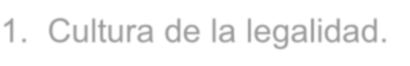 Todas las acciones contenidas en el presente Programa Sectorial de Turismo, se encuentran en el marco de lo que establece la Ley de Planeación, el Programa Estatal de Desarrollo, el Plan Nacional de Desarrollo y el Programa Sectorial de Turismo federal y demás ordenamientos relativos y aplicables.Además, los objetivos, metas y líneas de acción buscan fortalecer la aplicación de las normas oficiales mexicanas y normas mexicanas vinculadas a la actividad turística.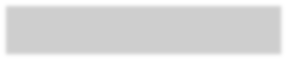 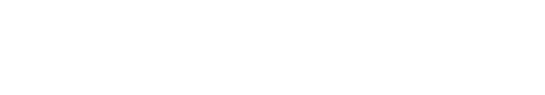 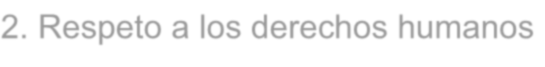 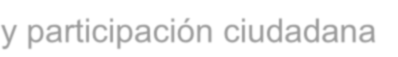 La toma de decisiones y acciones que se emprenden en el marco del Programa Sectorial de Turismo responden a las necesidades de las comunidades receptoras y son producto del consenso permanente entre prestadores de servicios turísticos y los tres órdenes de gobierno a favor de los destinos turísticos, sus empresarios y el desarrollo de oportunidades de acceso a empleos formales y mejores condiciones de bienestar económico y social.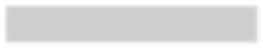 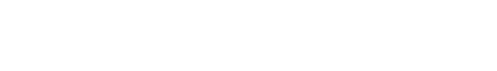 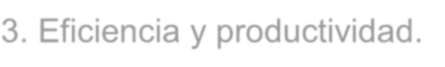 Los recursos que destine la dependencia para el cumplimiento de sus objetivos y metas contenidos en el presente Programa Sectorial de Turismo se regirán bajo los principios de honradez, equidad, transparencia, eficacia y eficiencia. La inversión pública que se destine para la promoción, infraestructura y capacitación velarán por los principios antes mencionados y tendrán como propósito única y exclusivamente el desarrollo de los destinos turísticos, y tendrán como propósito el incremento de los flujos turísticos, el crecimiento empresarial y la reducción de las diferencias competitivas que se presentan por regiones productivas de la entidad.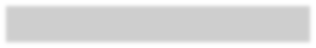 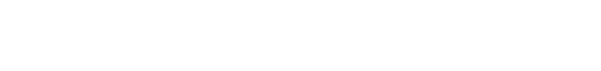 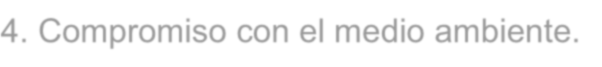 El Programa Sectorial de Turismo reconoce la importancia de la conservación de los recursos naturales y culturales que forman parte del patrimonio de los sudcalifornianos y poseen un alto valor turístico. Las acciones tendientes a fortalecer la línea de producto cultural, de naturaleza y aventura, buscan el aprovechamiento sustentable de los recursos naturales. Por lo que todas las acciones que se establecen en la política turística estatal persiguen impulsar medidas de aprovechamiento sustentable que permitan su incorporar de manera regulada los recursos y que sean los propios residentes de las comunidades receptoras quienes reconozcan su valor y aprovechen turísticamente estos recursos para beneficio y fortalecimiento de los destinos turísticos.Matriz de Indicadores para ResultadosMatriz de Indicadores para ResultadosMatriz de Indicadores para ResultadosMatriz de Indicadores para ResultadosMatriz de Indicadores para ResultadosMatriz de Indicadores para ResultadosMatriz de Indicadores para ResultadosMatriz de Indicadores para ResultadosMatriz de Indicadores para ResultadosMatriz de Indicadores para ResultadosPrograma Sectorial de TurismoPrograma Sectorial de TurismoPrograma Sectorial de TurismoPrograma Sectorial de TurismoPrograma Sectorial de TurismoPrograma Sectorial de TurismoPrograma Sectorial de TurismoPrograma Sectorial de TurismoPrograma Sectorial de TurismoPrograma Sectorial de TurismoCuadro General de las MetasCuadro General de las MetasCuadro General de las MetasCuadro General de las MetasCuadro General de las MetasCuadro General de las MetasCuadro General de las MetasCuadro General de las MetasCuadro General de las MetasCuadro General de las MetasIndicadorMetaUnidad de MedidaLínea BaseMeta sexenal20172018201920202021Número de distintivos y/o certificaciones turísticas Moderniza, Distintivo H, Punto LimpioProfesionalizar y elevar la calidad en el servicioDistintivos20040075757575100Número de empresas registradas ante el Registro Nacional de TurismoIncrementar el número de empresas turísticas ante el RNTEmpresas10030050505050100Número de guías de turistas certificadosProfesionalizar el servicio de guías de turistasCredencial1002505050505050Número de alumnos atendidos en charlas de cultura turísticaFortalecer la cultura turística entre niños y jóvenesPersonas90050001100500500500500Número de nombramientos en el Programa Pueblos HistóricosCreación de producto turísticoNombramiento00722111Número de convenios con SECTUREstimular la inversión en infraestructura y capacitación ante la autoridad federal.Convenio4511111